              
администрация мерчанского сельского поселения крымского района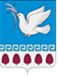 РАСПОРЯЖЕНИЕот 19.03.2020	          № 21 - рсело МерчанскоеО создании оперативного штаба за мониторингом санитарно - эпидемиологической обстановки и предупреждению распространения новой коронавирусной инфекции (2019 - n CoV)на территории Мерчанского сельского поселения Крымского районаВ соответствии с подпунктом «6» пункта статьи 4.1 Федерального закона от 21 декабря 1994 года № 68-ФЗ «О защите населения и территорий от чрезвычайных ситуаций природного и технического характера», постановлением Главного государственного санитарного врача Российской Федерации от 2 марта 2020 года № 5 «О дополнительных мерах по снижению рисков завоза и распространения новой коронавирусной инфекции 2019- n CoV», руководствуясь решением комиссии по предупреждению и ликвидации чрезвычайных ситуаций и обеспечению пожарной безопасности муниципального образования Крымский район (КЧС и ОПБ МО) от 17 марта 2020 года № 8 «О введении режима функционирования «Повышенная готовность» на территории муниципального образования Крымский район и мерах по предотвращению распространения новой коронавирусной инфекции (2019 - nCoV)»,  руководствуясь уставом Мерчанского сельского поселения, в целях защиты населения Мерчанского сельского поселения Крымского района и создания условий для предупреждения возникновения чрезвычайной ситуации:1. Создать оперативный штаб за мониторингом санитарно - эпидемиологической обстановки и предупреждению распространения новой коронавирусной инфекции (2019 - n CoV) на территории Мерчанского сельского поселения Крымского района и утвердить его состав (приложение 1). 2. Оперативному штабу: 2.1. организовать рабочие группы за мониторингом санитарно - эпидемиологической обстановкой и предупреждению распространения новой коронавирусной инфекции (2019 - n CoV) на территории Мерчанского сельского поселения Крымского района и утвердить их состав (приложение № 2); 2.2. организовать информационное оповещение населения через СМИ, размещение памяток и наглядных пособий на информационных стендах на территории поселения и сайте администрации поселения с указанием контактных телефонов служб, «горячих линий» и т.д.2.3. руководителям учреждений и организаций, осуществляющих деятельность на территории поселения:-   Школко Г.П. – и.о. директора МКУ «Дом Культуры»;- Адамовой О.С. – заведующая МБУ «Мерчанская поселенческая библиотека»;- Майоровой О.Ю. – фельдшер Мерчанской амбулатории;- Московской Л. Н. – начальник ОПС Мерчанское;- Кайшевой И.Г. - заведующая ГБУ СО КК «Крымская КЦ СОН» ОСО № 8 район; - Харлампиди А.Б. – о.и. директора МБОУ СОШ № 4;- Сушковой Н.М. – заведующая МБДОУ №44 х. Веселый;- Фотову Х.С. – начальнику участка Мерчанский сети ООО «Водоканал Крымск»;- Христодулиди Е.А. – старший менеджер отделения Сбербанка России -  Рьянову О.В. – директору ООО «Южные Земли»; - Алиджанову К.И. - ОП «Мерчанское» ООО «Зерновая компания Новопетровская»назначить ответственных работников по реализации мер профилактики и контроля за распространением коронавирусной инфекции.3.  Ведущему специалисту администрации Мерчанского сельского поселения (Годиновой):-  обнародовать настоящее распоряжение в установленном законом порядке,- довести настоящее распоряжение до указанных в нем участников под роспись. 4.  Контроль за исполнением настоящего распоряжения оставляю за собой. 5.  Распоряжение вступает в силу со дня подписания.Глава Мерчанского сельского поселения Крымского района                                                              Е.В. ПрокопенкоПриложение  № 1к распоряжению администрации Мерчанскогосельского поселения Крымского районаот 19.03.2020  № 21- р Составоперативного штаба за мониторингом санитарно - эпидемиологической обстановки и предупреждению распространения новой коронавирусной инфекции (2019 - n CoV)на территории Мерчанского сельского поселения Крымского районаСоставрабочих групп за мониторингом санитарно - эпидемиологической обстановкой и предупреждению распространения новой корнавирусной инфекции (2019 - n CoV) на территории Мерчанского сельского поселения Крымского районаЛИСТ ОЗНАКОМЛЕНИЯс распоряжением администрации Мерчанского  сельского поселения Крымского района от 19.03.2020 № 21 - р«О создании оперативного штаба по предупреждению распространения новой корнавирусной инфекции (2019 - n CoV) на территории Мерчанского сельского поселения Крымского района»Прокопенко Е.В.- глава Мерчанского  сельского поселения,  руководитель штабаШеина Е.А.- ведущий специалист администрации поселения, заместитель руководителя штабаГодинова Н.А.- ведущий специалист администрации поселения, секретарь штабачлены оперативного штаба:члены оперативного штаба:Алиджанов К.И.  - руководитель ОП «Мерчанское» ООО «Зерновая компания «Новопетровская» (по согласованию), либо уполномоченный представитель,Рьянов  О.В.-  директор ООО «Южные Земли» (по согласованию), либо уполномоченный представитель,Майорова О.Ю.- фельдшер Мерчанской амбулаторииШколко Г.П.- и.о. директор МБУ «Дом культуры с. Мерчанского» (по согласованию), Адамова О.С.- заведующая МКУ «Мерчанская поселенческая библиотека»,Фотов Х.С.- начальник участка Мерчанские сети ООО «Водоканал Крымск» (по согласованию),Попандопуло А.С.- директор МБОУ СОШ № 4 с. Мерчанское (по согласованию), Сушкова Н.М.- заведующая МБДОУ «Детский сад № 44 х. Веселого» (по согласованию),Кайшева И.Г.- заведующая отделением № 8 ГБУ СО КК «Крымское КЦ СОН» (по согласованию),Московская Л. Н- начальник ОПС Мерчанское (по согласованию),Христодулиди Е.А.- старший менеджер отделения Сбербанка России (по согласованию),Магомедов Н.А.- участковый уполномоченный полиции Родовниченко А.А.- наказной атаман Приложение № 2 к распоряжению администрации Мерчанскогосельского поселения Крымского районаот 19.03.2020 № 21- р 1 группа - с. МерчанскоеОтветственный специалист администрации -  заведующая МКУ «Мерчанская поселенческая библиотека» Адамова Ольга Саввична – тел.: 91848159561 группа - с. МерчанскоеОтветственный специалист администрации -  заведующая МКУ «Мерчанская поселенческая библиотека» Адамова Ольга Саввична – тел.: 91848159561 группа - с. МерчанскоеОтветственный специалист администрации -  заведующая МКУ «Мерчанская поселенческая библиотека» Адамова Ольга Саввична – тел.: 91848159561 группа - с. МерчанскоеОтветственный специалист администрации -  заведующая МКУ «Мерчанская поселенческая библиотека» Адамова Ольга Саввична – тел.: 9184815956Название улицыОтветственный по улице№ телефонаОзнакомлениеул. Гвардейская,ул. КалининаПронькин В.В.- депутат Совета поселенияул. Советская,ул. ЗеленаяДоценко А.И. - депутат Совета поселения, Курочкина М.В. - соц.работникДуля Л.П. – соц.работник2 группа - с. МерчанскоеОтветственный специалист администрации -  и.о. директора МКУ «Дом культуры Мерчанского сельского поселения»Школко Галина Петровна – тел.: 891864034622 группа - с. МерчанскоеОтветственный специалист администрации -  и.о. директора МКУ «Дом культуры Мерчанского сельского поселения»Школко Галина Петровна – тел.: 891864034622 группа - с. МерчанскоеОтветственный специалист администрации -  и.о. директора МКУ «Дом культуры Мерчанского сельского поселения»Школко Галина Петровна – тел.: 891864034622 группа - с. МерчанскоеОтветственный специалист администрации -  и.о. директора МКУ «Дом культуры Мерчанского сельского поселения»Школко Галина Петровна – тел.: 89186403462Название улицыОтветственный по улице№ телефонаОзнакомлениеул. Заречная, ул. МираКельяниди Ф.Г. - депутат Совета поселения,Кудина Н.И. – соц.работникул. Горького, ул. КироваАдамов П.А. – депутат Совета поселения,Коновалова Т.Г. – соц.работникул. Пролетарская, ул. ЛенинаТунгел Г.Н. - руководитель ТОС № 2,Будина Е. Ю. – соц.работник3 группа - х. ЯстребовскийОтветственный специалист администрации -  специалист 1 категории администрации Мерчанского сельского поселенияЧеремина Светлана Александровна – тел.: 891867106523 группа - х. ЯстребовскийОтветственный специалист администрации -  специалист 1 категории администрации Мерчанского сельского поселенияЧеремина Светлана Александровна – тел.: 891867106523 группа - х. ЯстребовскийОтветственный специалист администрации -  специалист 1 категории администрации Мерчанского сельского поселенияЧеремина Светлана Александровна – тел.: 891867106523 группа - х. ЯстребовскийОтветственный специалист администрации -  специалист 1 категории администрации Мерчанского сельского поселенияЧеремина Светлана Александровна – тел.: 891867106523 группа - х. ЯстребовскийОтветственный специалист администрации -  специалист 1 категории администрации Мерчанского сельского поселенияЧеремина Светлана Александровна – тел.: 891867106523 группа - х. ЯстребовскийОтветственный специалист администрации -  специалист 1 категории администрации Мерчанского сельского поселенияЧеремина Светлана Александровна – тел.: 891867106523 группа - х. ЯстребовскийОтветственный специалист администрации -  специалист 1 категории администрации Мерчанского сельского поселенияЧеремина Светлана Александровна – тел.: 89186710652Название улицыНазвание улицыНазвание улицыОтветственный по улицеОтветственный по улице№ телефонаОзнакомлениеул. Бригадная,ул. Вишневая,ул. Центральнаяул. Бригадная,ул. Вишневая,ул. Центральнаяул. Бригадная,ул. Вишневая,ул. ЦентральнаяКодра А.П. - депутат Совета поселенияБайрамова Набат – руководитель ТОС № 3,Моторина И.С. - соц.работникКодра А.П. - депутат Совета поселенияБайрамова Набат – руководитель ТОС № 3,Моторина И.С. - соц.работник4 группа - х. ВеселыйОтветственный специалист администрации -  специалист 1 категории администрации Мерчанского сельского поселенияШеина Елена Александровна– тел.: 891848276504 группа - х. ВеселыйОтветственный специалист администрации -  специалист 1 категории администрации Мерчанского сельского поселенияШеина Елена Александровна– тел.: 891848276504 группа - х. ВеселыйОтветственный специалист администрации -  специалист 1 категории администрации Мерчанского сельского поселенияШеина Елена Александровна– тел.: 891848276504 группа - х. ВеселыйОтветственный специалист администрации -  специалист 1 категории администрации Мерчанского сельского поселенияШеина Елена Александровна– тел.: 891848276504 группа - х. ВеселыйОтветственный специалист администрации -  специалист 1 категории администрации Мерчанского сельского поселенияШеина Елена Александровна– тел.: 891848276504 группа - х. ВеселыйОтветственный специалист администрации -  специалист 1 категории администрации Мерчанского сельского поселенияШеина Елена Александровна– тел.: 891848276504 группа - х. ВеселыйОтветственный специалист администрации -  специалист 1 категории администрации Мерчанского сельского поселенияШеина Елена Александровна– тел.: 89184827650Название улицыНазвание улицыОтветственный по улицеОтветственный по улицеОтветственный по улице№ телефонаОзнакомлениеул. Пушкинаул. ПушкинаМикаелян Я.В. - депутат Совета поселения,Годленко М.В. – соц. работникМикаелян Я.В. - депутат Совета поселения,Годленко М.В. – соц. работникМикаелян Я.В. - депутат Совета поселения,Годленко М.В. – соц. работникул. Мичуринаул. МичуринаМухин А.Н. - депутат Совета поселения Додух Ю.П. - руководитель ТОС № 4,Кучинова А.В. – соц.работникМухин А.Н. - депутат Совета поселения Додух Ю.П. - руководитель ТОС № 4,Кучинова А.В. – соц.работникМухин А.Н. - депутат Совета поселения Додух Ю.П. - руководитель ТОС № 4,Кучинова А.В. – соц.работник5 группа - х. МайоровскийОтветственный специалист администрации -  эксперт администрацииМерчанского сельского поселенияСонова Александра Владимировна – тел.:896152753565 группа - х. МайоровскийОтветственный специалист администрации -  эксперт администрацииМерчанского сельского поселенияСонова Александра Владимировна – тел.:896152753565 группа - х. МайоровскийОтветственный специалист администрации -  эксперт администрацииМерчанского сельского поселенияСонова Александра Владимировна – тел.:896152753565 группа - х. МайоровскийОтветственный специалист администрации -  эксперт администрацииМерчанского сельского поселенияСонова Александра Владимировна – тел.:896152753565 группа - х. МайоровскийОтветственный специалист администрации -  эксперт администрацииМерчанского сельского поселенияСонова Александра Владимировна – тел.:896152753565 группа - х. МайоровскийОтветственный специалист администрации -  эксперт администрацииМерчанского сельского поселенияСонова Александра Владимировна – тел.:896152753565 группа - х. МайоровскийОтветственный специалист администрации -  эксперт администрацииМерчанского сельского поселенияСонова Александра Владимировна – тел.:89615275356Название улицыНазвание улицыНазвание улицыНазвание улицыОтветственный по улице№ телефонаОзнакомлениеул. Супруненкоул. Супруненкоул. Супруненкоул. СупруненкоБочковая Н.И - руководитель ТОС № 56 группа - х. Моваответственный специалист администрации -  специалист 1 категории администрации Мерчанского сельского поселенияСпиридониди Елена Алексеевна– тел.: 891846832466 группа - х. Моваответственный специалист администрации -  специалист 1 категории администрации Мерчанского сельского поселенияСпиридониди Елена Алексеевна– тел.: 891846832466 группа - х. Моваответственный специалист администрации -  специалист 1 категории администрации Мерчанского сельского поселенияСпиридониди Елена Алексеевна– тел.: 891846832466 группа - х. Моваответственный специалист администрации -  специалист 1 категории администрации Мерчанского сельского поселенияСпиридониди Елена Алексеевна– тел.: 891846832466 группа - х. Моваответственный специалист администрации -  специалист 1 категории администрации Мерчанского сельского поселенияСпиридониди Елена Алексеевна– тел.: 891846832466 группа - х. Моваответственный специалист администрации -  специалист 1 категории администрации Мерчанского сельского поселенияСпиридониди Елена Алексеевна– тел.: 891846832466 группа - х. Моваответственный специалист администрации -  специалист 1 категории администрации Мерчанского сельского поселенияСпиридониди Елена Алексеевна– тел.: 89184683246Название улицыОтветственный по улицеОтветственный по улицеОтветственный по улицеОтветственный по улице№ телефонаОзнакомлениеул. ЧапаеваИгнатов М.Н.- депутат Совета поселенияИгнатов М.Н.- депутат Совета поселенияИгнатов М.Н.- депутат Совета поселенияИгнатов М.Н.- депутат Совета поселенияул. ЛеснаяМитькова Н.Г. - руководитель ТОС № 6,Полинецкая О.В. – соц.работникМитькова Н.Г. - руководитель ТОС № 6,Полинецкая О.В. – соц.работникМитькова Н.Г. - руководитель ТОС № 6,Полинецкая О.В. – соц.работникМитькова Н.Г. - руководитель ТОС № 6,Полинецкая О.В. – соц.работникФИОДолжностьОзнакомлениеПрокопенко Е.В.- глава Мерчанского  сельского поселенияШеина Е.А.- ведущий специалист администрации поселения, Годинова Н.А.- ведущий специалист администрации поселения, Алиджанов К.И.  - руководитель ОП «Мерчанское» ООО «Зерновая компания «Новопетровская» (по согласованию), либо уполномоченный представитель,Рьянов  О.В.-  директор ООО «Южные Земли» (по согласованию), либо уполномоченный представитель,Школко Г.П.- и.о. директор МБУ «Дом культуры с. Мерчанского» (по согласованию), Адамова О.С.- заведующая МКУ «Мерчанская поселенческая библиотека»,Фотов Х.С.- начальник участка Мерчанские сети ООО «Водоканал Крымск» (по согласованию),Попандопуло А.С.- директор МБОУ СОШ № 4 с. Мерчанское (по согласованию), Сушкова Н.М.- заведующая МБДОУ «Детский сад № 44 х. Веселого» (по согласованию),Кайшева И.Г.- заведующая отделением № 8 ГБУ СО КК «Крымское КЦ СОН» (по согласованию),Московская Л. Н- начальник ОПС Мерчанское (по согласованию),Христодулиди Е.А.- старший менеджер отделения Сбербанка России (по согласованию),Магомедов Н.А.- участковый уполномоченный полиции Родовниченко А.А.- наказной атаман 